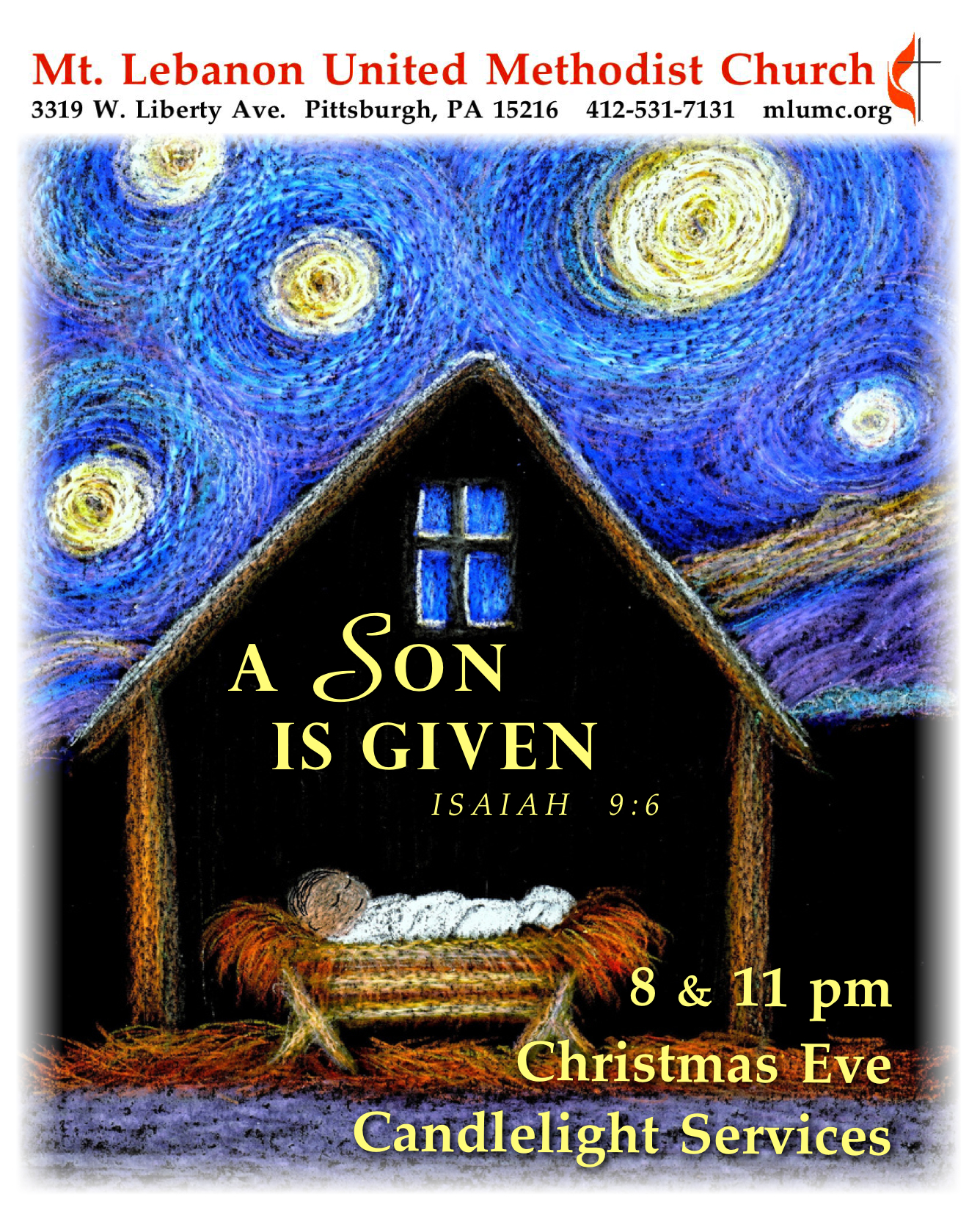 December 24, 2017	 							     8 and 11 pmA Service of Christmas Lessons and CarolsPrelude 		Where shepherds lately knelt						Craig Courtney	What child is this					         arranged by Dale Warland	Still, still, still						        Traditional Austrian Carol	Aria								         Marcel GrandjanyProcessional Hymn 234	 	O come, all ye faithful (stanzas 1-3, 6, standing)    Adeste FidelesLighting of the Advent and Christ Candles			          8:00 Chris and Stacey Roslek					     11:00 Linda and Rick MinnotteHymnal 196	Come, thou long-expected Jesus  (stanza 2, seated)		              Hyfrydol	Born thy people to deliver, born a child and yet a King, 	born to reign in us forever, now thy gracious kingdom bring. 	By thine own eternal spirit rule in all our hearts alone;	by thine all sufficient merit, raise us to thy glorious throne.The Bidding Prayer Leader:	Beloved in Christ,
	this Christmas Eve it is our duty and delight	     to prepare ourselves to hear again the message of the angels,	     and to go in heart and mind to Bethlehem,	     and see this thing which is come to pass,	     and the Babe lying in a manger.	Therefore let us hear again from Holy Scripture	     the tale of the loving purposes of God from the first days of our sin	     until the glorious redemption brought us by this holy Child;	and let us make this house of prayer glad with our carols of praise.	But first, because this of all things would rejoice Jesus' heart,	     let us pray to him for the needs of the whole world, and all his people;	     for peace upon the earth he came to save;	     for love and unity within the one Church he did build;	     for goodwill among all peoples.	And particularly at this time let us remember	     the poor, the cold, the hungry, the oppressed;	     the sick and them that mourn; the lonely and the unloved;		            the aged and the little children;	Lastly let us remember all those who rejoice with us,	     but upon another shore and in a greater light,	     that multitude which no one can number,	     whose hope was in the Word made flesh,	     and with whom, in this Lord Jesus, we for evermore are one.	These prayers and praises let us humbly offer up to the throne of heaven,	     in the words that Christ himself has taught us.The Lord’s Prayer Our Father, who art in heaven, hallowed be thy name. Thy kingdom come, thy will be done, on earth as it is in heaven. Give us this day our daily bread. And forgive us our trespasses, as we forgive those who trespass against us. And lead us not into temptation, but deliver us from evil. For thine is the kingdom, and the power, and the glory forever.  Amen.BlessingLeader: 	The almighty God bless us with divine grace,     	Christ give us the joys of everlasting life,     	and unto the fellowship of the citizens above     	may the King of Angels bring us all.	People: 	AmenSung Response 184		Of the Father's love begotten (stanza 1)       Divinum MysteriumFirst Lesson			Genesis 3:8-15, 17-19	God announces in the Garden of Eden Adam and Eve's punishment for their rebellion	and that the seed of woman shall bruise the serpent's head.	Lector:	The Word of the Lord.	People: 	Thanks be to God.Carol 196			Come, thou long expected Jesus (stanzas 1-2)	        HyfrydolSecond Lesson			Genesis 22:15-18	God promises to Abraham that by his descendants all the nations of the earth 	shall obtain blessing.	Lector:	The Word of the Lord.	People: 	Thanks be to God.Carol 211 			O come, O come, Emmanuel (stanzas 1, 4)             Veni EmmanuelAnthem			Weihnachten (Christmas Evening)	Humperdinck, arr. ProulxThird Lesson			Isaiah 9:2, 6-7	The prophet announces the birth of a king to a people in darkness.	Lector:	The Word of the Lord.	People: 	Thanks be to God.Carol 216			Lo, how a Rose e'er blooming (stanzas 1, 2) 	      Es ist ein RosAnthem		8:00 Night of Silence	Daniel KantorFourth Lesson 			Micah 5:2-5a	The king is coming and will usher in a reign of justice for the poor 	and peace for all of God's creation.	Lector:	The Word of the Lord.	People: 	Thanks be to God.Carol 230			O little town of Bethlehem (stanzas 1, 4) 		             St. LouisFifth Lesson 			Luke 1:26-35, 38	The angel Gabriel announces to the virgin Mary that she will give birth to God's 	promised Son whose kingdom shall never end.	Lector:	The Word of the Lord.	People: 	Thanks be to God.Christmas OfferingAnthem 			Angels’ Carol					       John RutterDoxology 221 			In the bleak midwinter (stanza 4, standing)                     Cranham	What can I give him, poor as I am? 	If I were a shepherd, I would bring a lamb;	if I were a Wise Man, I would do my part;	yet what I can I give him:  give my heart. Sixth Lesson			Luke 2:1-7	Against a backdrop of emperors and taxes, Jesus is born.	Lector:	The Word of the Lord.	People: 	Thanks be to God.Carol 245			The first Noel (stanzas 1-2)			     The First NoelSeventh Lesson			Luke 2:8-16	The shepherds go to see the Savior of the world, lying in a manger.	Lector:	The Word of the Lord.	People: 	Thanks be to God.Carol 229			Infant holy, infant lowly				     W Zlobie LezyMeditation							        Rev. Thomas Q. StrandburgChristmas Prayer (in unison)	Eternal God, by the birth of Jesus Christ you gave yourself to the world.	Grant that, being born in our hearts, he may save us from all our sins, 	and restore within us the image and likeness of our Creator, 	to whom be everlasting praise and glory, world without end.  Amen.Lighting of the Candles	Remember to keep lighted candles upright; only tilt the unlit candle to avoid dripping wax on 	yourself, the pew and the carpet. As the sanctuary lights dim the pastors will light a candle from 	the Christ candle and share it with the ushers. They will light the candles of those seated in the 	pews. Anthem			A Savior from on high				   Stephen PaulusCarol 239 			Silent night, holy night (stanzas 1, 3)		         Stille NachtCarol 246			Joy to the world (stanzas 1, 4)				 AntiochNunc Dimittis 							       Rev. Thomas Q. Strandburg	Leader: 	Master, now you are dismissing your servants in peace.	People: 	For our eyes have seen your salvation, which you have prepared 	in the presence of all people.	Leader: 	A light for revelation to the Gentiles and for glory to your people Israel.	People: 	Let us share this Light with the world.	Candles may now be extinguished.Congregational Benedictions	Please exchange greetings and blessings with each other.Join us on Sunday, December 31, for a Unity Service at 10:45 am in the Sanctuary. The service will feature a Christmas Carol Communion, led by Rev. Kimberly Greway. A wiggle room will be offered in Brookline Parlor, but there will be NO Sunday School hour, no nursery and no Kids Praise. Tonight’s ServicesSpecial music is provided by the Youth Choir, accompanied by Kathleen Whittaker, during the 8:00 service only, and the Chancel Choir, with soloists Timothi Williams, Kirby Dilworth and Kathleen Whittaker; conductor Richard Minnotte; harpist Julia Scott and oboist Renate Sakins. The presence of the instrumentalists is made possible by contributors to the Friends of Music Fund.Holiday hours – The church office is closed and will reopen on Wednesday, December 27 at8:30 am. Nursery services  - A wiggle room is available for parents and children in Brookline Parlor, adjacent to the sanctuary during the 8 pm service. 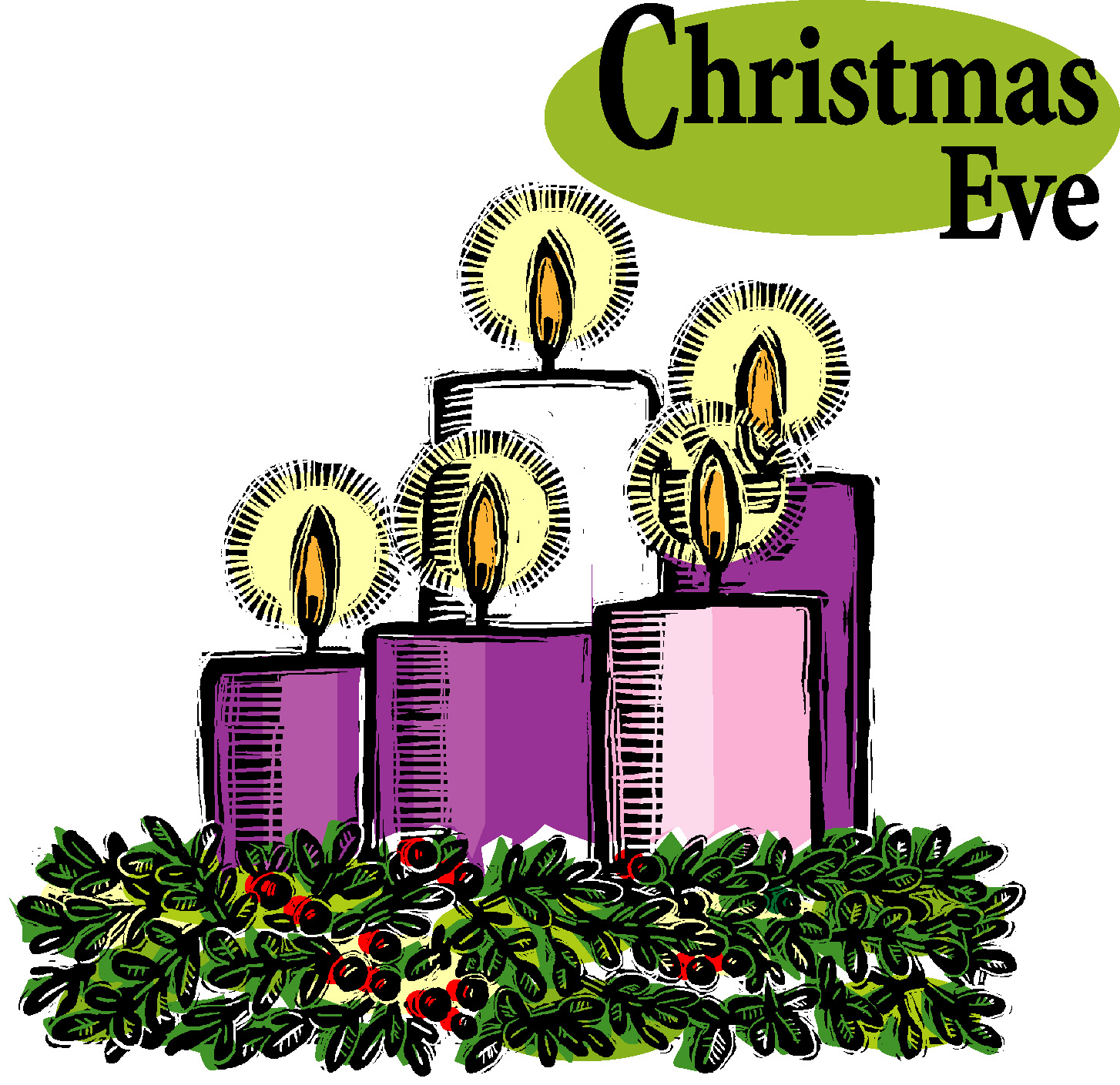 Rev. John Mize, Westmont UMCJohn 21:4 Just after daybreak, Jesus stood on the beach; but the disciples did not know that it was Jesus. As we fly through our preparations for Christmas and look forward to the coming of the Christ child, He often comes to us.  He is in the line ahead of us at the grocery store, looking for the last few cents to buy his meager dinner.  He in struggling to get His food to the car as He slowly moves across the lot with a walker.  He is watching us through the eyes of the foreigner who does not understand our ways and is astonished at the extravagance.  He is standing there watching us; waiting for us to recognize him.  Sometimes we drop a few pennies in the red bucket and feel great about ourselves as we walk to our car, making sure everyone knows about our generosity.  We make sure we attend all the church services so everyone will know how much we love Jesus.  But He is watching waiting for us to show Him.  Do we?Dr. Michael Wetzel, LößnitzIn John 21 the evangelist portrays disciples who have fallen back into routine. Disheartened, they are starring at their empty fishnets. John not only shows us empty nets but also empty souls – disciples without the fire of faith, without visions. And when Jesus approaches them in the morning they don`t even recognize him. Is this the picture of true disciples? And, thinking ahead, is this the state of the churches in the so-called Western societies? The great Lutheran reformation and the methodist awakening have cooled off. Routine seems to be the daily business of the church. And Christmas? Even Christmas celebrations might become a routine and some of us therefore might consider modern Christianity a story of crisis and decline.But the story is going on. Jesus approaches the weak and discouraged disciples, perhaps silently and gently, but full of the power that becomes strong in the weak. He approaches his disciples to address them and to open their eyes for him. Christmas reveals the message: Even the midst of today`s discouragement Jesus  wants to address us, he wants to open our eyes for his everlasting presence. He is seeking for our confession that we need him.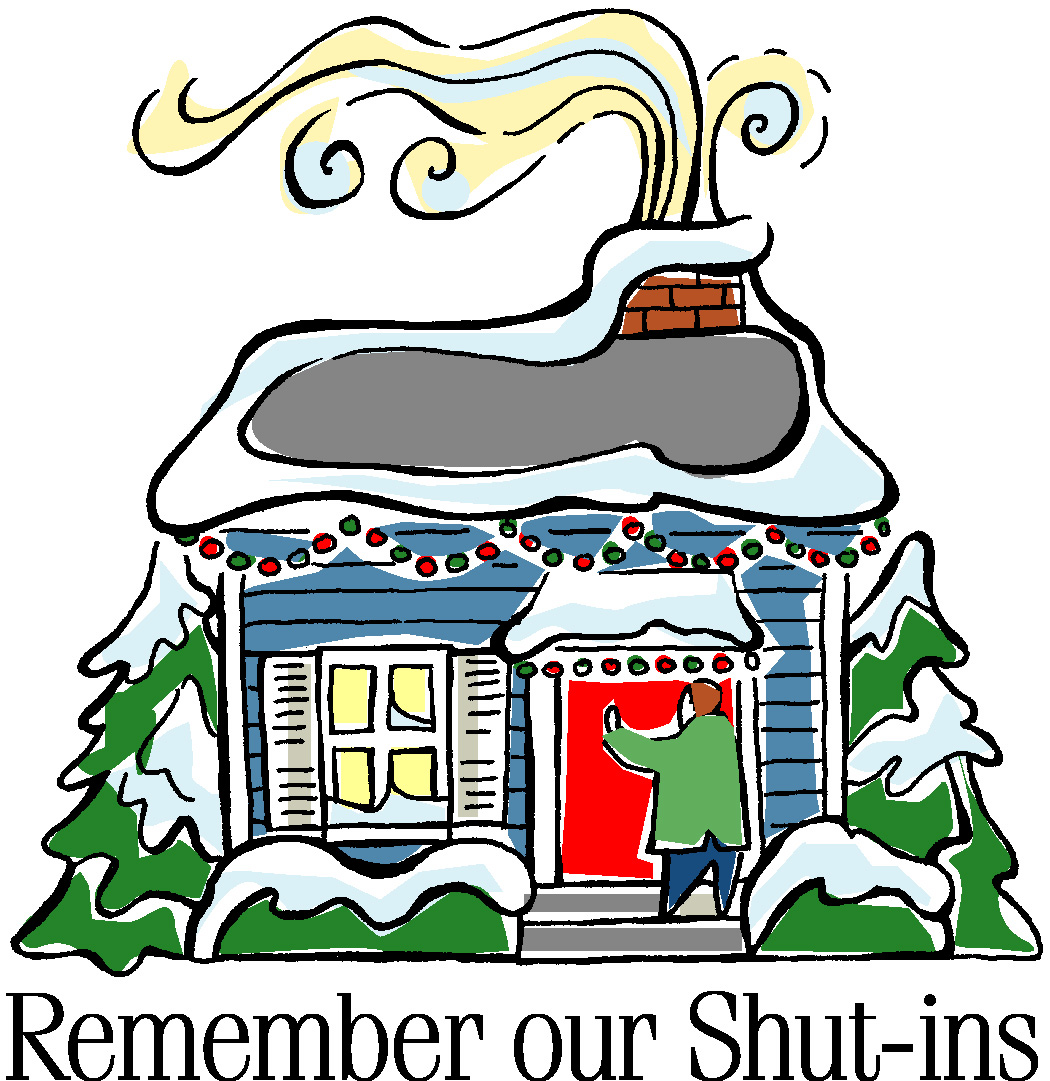 Poinsettias and Food Pantry MemorialPOINSETTIA DONOR			IN MEMORY OFBetty Lou Albright			Rev. Dr. H. Pat AlbrightKathleen Amant			Rev. Dr. H. Pat Albright and my parents & brotherCarol Argiro				Harold & Micki HeardArthur A. Babuscio			Marilyn & Arthur BabuscioJim & Cindy Biery		Frances Waters Soroka, Claire Biery, and Christine 	McCulloughJean G.	Boyer				Dale E. BoyerRuss Connelley				Russell K. Connelley & J. Harrison MillerLaura S. Deklewa			My parents, Willard A. Smith & Genevieve R. SmithRuth Ann & John Esaias			Our parentsAnna Fairgrieve				Robert FairgrieveTommilea & Dave Giegel		Our parents and those we have lostDonald & Donna Greer			Our mothers, Elaine Saxon & Gertrude GreerEdee Hutchinson			My parents, Eleanor & Robert, and my brother, RichardEdee Hutchinson	My aunts, Kathryn Miller & Henrietta Hutchinson, and uncle, Frank MillerEdee Hutchinson	Special friends - Virginia & Vern Starr, Dottie Siebert, Margaret Ott, Jack  & Vi Richardson, & Margie JellisonBob & Chris James			Sam & Lu VanceMr. & Mrs. Martin Kaminski		Mr. & Mrs. Hayden ProsserBill & Kathy Karns			Frann KarnsNancy & Phil Koch			The Agnew FamilyDawn Lonsinger			Loved onesLaurie & Betsy Lowe			Bill & June LoweDoris and Ford McBeth	Our Parents and Grandparents--Fae & Archie McCormick and Bernice & Paul McBethSara A. Mercer				Magdalene P. Mercer, James R. Mercer, Magdalena V. 						Page &	Ellen P. MercerCarla Meridith				Catherine DeAngelis, Best Mom EverBill &  Judy Moeller			James C. Dunbar III & William V. MoellerLinda Nixon				Mr. & Mrs. Herbert B. Heinz and Clarence B. Nixon, Jr.Marsha & Brian Roche	Our parents, Joe & Rita Roche, and Dorothy Lutes; Rev. Dr. H. Pat AlbrightJon & Jan Rutter		Our parents, Dr. Kenneth & Ruth Rutter and Don & 	Shirley PatersonEvan & Emily Shoff			Gwen LammertSteve Stockton		Saralyn Stockton, J.R. Stockton, Evalyn Redhair, Bob & 	Sunny NicklasTom & Kathy Strandburg		Our parents and grandparentsJennifer Thompson & Doug Dusbiber	Our parents Glen & Sarah Dusbiber, Granparents Ed & Arvell KielCindy Volek				My brother, John DalzellLily Yuan				My parentsThe Paine Family			Dwight Ladd & Edna Mae StarrThe Capoto, Floss, Masar, &	Kathy Caputo, Judy Floss, Frank Floss, Bitt  Floss and     Krewin Families	Thom KnowlsonPOINSETTIA DONOR	IN HONOR OFMeghan & Andrew Buckley	Kathleen AmantAnna Fairgrieve	My FamilyRuth Fleming	Our three daughters, Susan, Marcy, & WendyMary Garber	Mike Staab & The UMWTommilea & Dave Giegel	Church Volunteers, Friends, & FamilyBunny & John Knabb	Our grandchildrenCorinne & HowardPotter	Gerry OelschlagerNoel, Sharon, Juliana & Lydia Slater	Eileen SlaterSteve Stockton	Doris StocktonJennifer Thompson	Mt. Lebanon UMC ChoirsJennifer Thompson & Doug Dusbiber	Our children Mollie, Joe, Ellen, Madeline & LaurenSilas & Asher Ward	Martha & Darl Roberts; Debbie & Gene GirmanJohn & Marilyn White	Grandchildren - Brandon, Brooke, Drew, Abbey, Lizzy & RachelKeith Will	In loving honor of my three daughters - Patricia Lynne Will Krause, Barbara Lynne Will Myer, and Deborah Lynne Will RambeauFOOD PANTRY DONOR	IN MEMORY OFCarolyn G  Dagg	Ronald D. DaggBetty Lou Albright	Rev. Dr. H. Pat AlbrightConnie Allen	Loved onesKathleen Amant	Rev. Dr. H. Pat Albright and my parents & brotherArthur A. Babuscio	Marilyn BabuscioLouanne Baily	Ruth & Bob BailyRuss & Gloria Barber	Our parents and sister, LoisJim & Cindy Biery	William Soroka & John Wesley BieryMary Birks	June GaliotoJohn, Donna & Shannon College	Johnathan H. College, Melvin & Bernice Alster, Walter & Nellie NickmeyerLois Colley	Robert ColleyPaulette Colonna	Our parents - Paul & Mary WosotowskyHazel  Cope	Parents, Leslie & Doris CramerHazel  Cope	Leslie Cramer & Doris Scott; Joe & Gertie CopeAnna Fairgrieve	Kooser & Fairgrieve FamiliesCarol Fairgrieve	Robert FairgrieveBob & Beverly Festor	Our  parents - Ed & Rita Schwarz and Sam & Betty Jane Violet FestorMay Frederick	Bertie Frederick, his wife Mae and FamilyTommilea & Dave Giegel	Our parentsJoyce Gorman	Walter & Ruth Genge - my parentsDonald & Donna Greer	Our mothers, Elaine Saxon & Gertrude GreerErma Henry	Family members who have passedAnne Hoffman	Paul W. HoffmanVera & Dave Hughes	Loved onesChuck Hutchinson	Loved onesEdee Hutchinson	My grandparents - George & Ora Miller and Frank & Hazel HutchinsonBob & Chris James	Elaine BabcockMr. & Mrs. Martin Kaminski	Mr. & Mrs. Hayden ProsserBill & Kathy Karns	Dr. & Mrs. Robert L. KelleyBunny & John  Knabb	Our parentsNancy & Phil Koch	Ivan & Mildred KochDawn Lonsinger	Loved onesJoyce Magill	Joseph H. MagillKaren & Bill Manning	Helen Manning, beloved mother of BillMartha Matthews	Loved onesKay McAninch	Loved onesStuart & Bonnie McMinn	Homer & Nelle McMinnSara A. Mercer	Magdalene P. Mercer, James R. Mercer, Magdalena V. Page & Ellen P. MercerRuth A. Miller	Loved onesLuann Minnick	My parents, Joseph & Dina MosessoBill & Judy Moeller	James C. Dunbar III & William V. MoellerClark & Mary Remington	Charles & Joan HardenGail Seymour	My parents, Harry & Mary Jane SeymourFred & Marianne Siersdorfer Jr.	Our parentsRob Spicher	Howard & Marie SpicherArlene Stewart	With Loving Memories, Arthur StewartKathy & Rich Tremblay & Family	Dorothy & Dan Nesbit and Lois & Harold TremblayJim & Beverly Weber	Our parentsKeith Will	In loving memory of Mr. & Mrs. Ralph Doll Will by their children: Keith Douglass Will, Cheryl Lynne Will Graunke, Cythia Eve Will AgryleLily Yuan	My parentsThe Amos Family 	Harold AmosThe Oettinger Family	Perk & Rainy SawhillFOOD PANTRY DONOR	IN HONOR OFBetty Lou Albright	Bishop & Mrs. George B. BashoreBetty Lou Albright	Rev. & Mrs. Thomas Q. StrandburgBetty Lou Albright	Rev. Dr. & Mrs. David H. WatsonJean G. Boyer	Food Pantry VolunteersMartha Clarke	Ed and our three sonsJohn & Donna College	Shannon CollegePaulette Colonna	Liz DiPietro and her tireless work for our food pantryRuth Ann & John Esaias	The Young Adult Sunday School ClassFrances Graham	Food Pantry VolunteersMonica Kao	Food Lift VolunteersRobert & Julie Kmick	Our GrandsonsGeorge Lindow	Church volunteersBill & Bernice Merchant	Our childrenBette Lou & Ed Reichard	Our first great-grandson, TheoKaren & Don Shaffer	Family & FriendsRob Spicher	Jane SpicherJane Spicher	Rob SpicherSteve Stockton	Saralyn Stockton, J.R. Stockton, Evalyn Redhair, Bob & Sunny NicklasPeg Stouffer	In honor and gratitude to staff and all volunteers at MLUMCJennifer Thompson & Doug Dusbiber	Our children, Mollie, Joe, Ellen, Madeline & LaurenKate, Kara and Tori Touscany	Mike and Sally TouscanyDavid & Barbara Watson	Gwen LammertJohn & Marilyn White	Family & FriendsAnonymous 	Staff & every volunteerUMW Women	Francie Robb